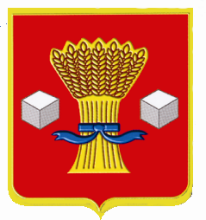 АдминистрацияПривольненского сельского поселенияСветлоярского муниципального района Волгоградской области404191 п. Привольный улица Сорокина, д. 2 тел/факс (84477) 6-63-23ОКПО 04125106   ОГРН  1023405960962   ИНН 3426010998   КПП 342601001ПОСТАНОВЛЕНИЕот 20.10.2021г.                            	                    №  63Об утверждении отчета об исполнении бюджетаПривольненского сельского поселения Светлоярского муниципального районаВолгоградской области за 9 месяцев 2021 годаВ соответствии со статьей 264.2 Бюджетного Кодекса Российской Федерации, с пунктом 1 статьи 22 Положения о бюджетном процессе в Привольненском сельском поселении, утвержденного решением Совета депутатов Привольненского сельского поселения от 05.05.2016 № 154/423, п о с т а н о в л я ю:1. Утвердить отчет об исполнении бюджета Привольненского сельского поселения за 9 месяцев 2021 года по доходам в сумме 8 356,1 тыс. рублей, по расходам в сумме 7 479,0 тыс. рублей с превышением доходов над расходами (профицит бюджета) в сумме 877,1 тыс. рублей и следующие показатели:- исполнение доходов бюджета Привольненского сельского поселения по кодам классификации доходов бюджетов за 9 месяцев 2021 года согласно приложению № 1 к настоящему постановлению;- исполнение расходов бюджета Привольненского сельского поселения за     9 месяцев 2021 года по разделам, подразделам классификации расходов бюджетов согласно приложению № 2 к настоящему постановлению;- исполнение расходов бюджета Привольненского сельского поселения за 9 месяцев 2021 года по ведомственной структуре расходов бюджета согласно приложению № 3 к настоящему постановлению;- исполнение источников финансирования дефицита бюджета Привольненского сельского поселения по кодам классификации источников финансирования дефицита бюджета за 9 месяцев 2021 года согласно приложению № 4 к настоящему постановлению.2. Направить настоящее постановление в Совет депутатов Привольненского сельского поселения и Контрольно-счетную палату Светлоярского муниципального района Волгоградской области.3. Настоящее постановление подлежит обнародованию в установленном порядке.4. Контроль над исполнением настоящего постановления оставляю за собой.Глава Привольненского сельского поселения	                 	       О. В. МалиновскаяПриложение № 1Приложение № 1к постановлению администрации Привольненского сельского поселения "Об исполнении бюджета Привольненского сельского поселения за 9 месяцев 2021 года "к постановлению администрации Привольненского сельского поселения "Об исполнении бюджета Привольненского сельского поселения за 9 месяцев 2021 года "к постановлению администрации Привольненского сельского поселения "Об исполнении бюджета Привольненского сельского поселения за 9 месяцев 2021 года "Доходы бюджета Привольненского сельского поселения по кодам классификации доходов бюджетов за 9 месяцев 2021 годаДоходы бюджета Привольненского сельского поселения по кодам классификации доходов бюджетов за 9 месяцев 2021 годаДоходы бюджета Привольненского сельского поселения по кодам классификации доходов бюджетов за 9 месяцев 2021 годаДоходы бюджета Привольненского сельского поселения по кодам классификации доходов бюджетов за 9 месяцев 2021 годаДоходы бюджета Привольненского сельского поселения по кодам классификации доходов бюджетов за 9 месяцев 2021 годатыс. рублейКод бюджетной классификацииНаименование доходовПлан на 2021  годФактическое исполнение на 01.10.2021% исполнения12345000 1 00 00000 00 0000 000Налоговые и неналоговые  доходы4 931,13 684,974,7%000 1 01 00000 00 0000 000Налоги на прибыль, доходы1 363,8803,258,9%000 1 01 02000 01 0000 110Налог на доходы физических лиц1 363,8803,258,9%000 1 01 02010 01 0000 110Налог на доходы физических лиц с доходов, источником которых является налоговый агент, за исключением доходов, в отношении которых исчисление и уплата налога осуществляются в соответствии со статьями 227, 227.1 и 228 Налогового кодекса Российской Федерации1 215,9696,157,2%000 1 01 02020 01 0000 110Налог на доходы физических лиц с доходов, полученных от осуществления деятельности физическими лицами, зарегистрированными в качестве индивидуальных предпринимателей, нотариусов, занимающихся частной практикой, адвокатов, учредивших адвокатские кабинеты, и других лиц, занимающихся частной практикой в соответствии со статьей 227 Налогового кодекса Российской Федерации59,947,479,1%000 1 01 02030 01 0000 110Налог на доходы физических лиц с доходов, полученных физическими лицами в соответствии со статьей 228 Налогового кодекса Российской Федерации32,616,249,7%000 1 01 02040 01 0000 110Налог на доходы физических лиц в виде фиксированных авансовых платежей с доходов, полученных физическими лицами, являющимися иностранными гражданами, осуществляющими трудовую деятельность по найму на основании патента в соответствии со статьей 227.1 Налогового кодекса Российской Федерации55,443,578,5%000 1 03 00000 00 0000 000Налоги на товары (работы, услуги), реализуемые на территории Российской Федерации1 861,11 380,174,2%000 1 03 02000 01 0000 110Акцизы по подакцизным товарам (продукции), производимым на территории Российской Федерации1 861,11 380,174,2%000 1 03 02231 01 0000 110Доходы от уплаты акцизов на дизельное топливо, подлежащие распределению между бюджетами субъектов Российской Федерации и местными бюджетами с учетом установленных дифференцированных нормативов отчислений в местные бюджеты (по нормативам, установленным Федеральным законом о федеральном бюджете в целях формирования дорожных фондов субъектов Российской Федерации)854,5626,073,3%000 1 03 02241 01 0000 110Доходы от уплаты акцизов на моторные масла для дизельных и (или) карбюраторных (инжекторных) двигателей, подлежащие распределению между бюджетами субъектов Российской Федерации и местными бюджетами с учетом установленных дифференцированных нормативов отчислений в местные бюджеты (по нормативам, установленным Федеральным законом о федеральном бюджете в целях формирования дорожных фондов субъектов Российской Федерации)4,94,591,8%000 1 03 02251 01 0000 110Доходы от уплаты акцизов на автомобильный бензин, подлежащие распределению между бюджетами субъектов Российской Федерации и местными бюджетами с учетом установленных дифференцированных нормативов отчислений в местные бюджеты (по нормативам, установленным Федеральным законом о федеральном бюджете в целях формирования дорожных фондов субъектов Российской Федерации)1 124,1860,176,5%000 1 03 02261 01 0000 110Доходы от уплаты акцизов на прямогонный бензин, подлежащие распределению между бюджетами субъектов Российской Федерации и местными бюджетами с учетом установленных дифференцированных нормативов отчислений в местные бюджеты (по нормативам, установленным Федеральным законом о федеральном бюджете в целях формирования дорожных фондов субъектов Российской Федерации)-122,4-110,590,3%000 1 05 00000 00 0000 000Налоги на совокупный доход500,0547,1109,4%000 1 05 03000 01 0000 110Единый сельскохозяйственный налог500,0547,1109,4%000 1 05 03010 01 0000 110Единый сельскохозяйственный налог500,0547,1109,4%000 1 06 00000 00 0000 000Налоги на имущество359,6117,532,7%000 1 06 01000 00 0000 110Налог на имущество физических лиц103,623,522,7%000 1 06 01030 10 0000 110Налог на имущество физических лиц, взимаемый по ставкам, применяемым к объектам налогообложения, расположенным в границах сельских поселений103,623,522,7%000 1 06 06000 00 0000 110Земельный налог256,094,036,7%000 1 06 06030 00 0000 110Земельный налог с организаций69,055,280,0%000 1 06 06033 10 0000 110Земельный налог с организаций, обладающих земельным участком, расположенным в границах сельских поселений69,055,280,0%000 1 06 06040 00 0000 110Земельный налог с физических лиц187,038,820,7%000 1 06 06043 10 0000 110Земельный налог с физических лиц, обладающих земельным участком, расположенным в границах сельских поселений187,038,820,7%000 1 09 00000 00 0000 000Задолженность и перерасчеты по отмененным налогам, сборам и иным обязательным платежам0,0-1,20,0%000 1 09 04000 00 0000 110Налоги на имущество0,0-1,20,0%000 1 09 04050 00 0000 110Земельный налог (по обязательствам, возникшим до 1 января 2006 года)0,0-1,20,0%000 1 09 04053 10 0000 110   Земельный налог (по обязательствам, возникшим до 1 января 2006 года), мобилизуемый на территориях сельских поселений0,0-1,20,0%000 1 11 00000 00 0000 000Доходы от использования имущества, находящегося в государственной и муниципальной собственности823,3814,999,0%000 1 11 05000 00 0000 120Доходы, получаемые в виде арендной либо иной платы за передачу в возмездное пользование государственного и муниципального имущества (за исключением имущества бюджетных и автономных учреждений, а также имущества государственных и муниципальных унитарных предприятий, в том числе казенных)823,3814,999,0%000 1 11 05020 00 0000 120Доходы, получаемые в виде арендной платы за земли после разграничения государственной собственности на землю, а также средства от продажи права на заключение договоров аренды указанных земельных участков (за исключением земельных участков бюджетных и автономных учреждений)801,9798,899,6%000 1 11 05025 10 0000 120Доходы, получаемые в виде арендной платы, а также средства от продажи права на заключение договоров аренды за земли, находящиеся в собственности сельских  поселений (за исключением земельных участков муниципальных бюджетных и автономных учреждений)801,9798,899,6%000 1 11 05030 00 0000 120Доходы от сдачи в аренду имущества, находящегося в оперативном управлении органов государственной власти, органов местного самоуправления, государственных внебюджетных фондов и созданных ими учреждений (за исключением имущества бюджетных и автономных учреждений)21,416,175,2%000 1 11 05035 10 0000 120Доходы от сдачи в аренду имущества, находящегося в оперативном управлении органов управления сельских поселений и созданных ими учреждений (за исключением имущества муниципальных бюджетных и автономных учреждений)21,416,175,2%000 1 13 00000 00 0000 000Доходы от оказания платных услуг  и компенсации затрат государства8,38,3100,0%000 1 13 02000 00 0000 130Доходы от компенсации затрат государства8,38,3100,0%000 1 13 02990 00 0000 130Прочие доходы от компенсации затрат государства8,38,3100,0%000 1 13 02995 10 0000 130Прочие доходы от компенсации затрат бюджета сельских поселений8,38,3100,0%000 1 17 00000 00 0000 000Прочие неналоговые доходы15,015,0100,0%000 1 17 15000 00 0000 150Инициативные платежи15,015,0100,0%000 1 17 15030 10 0001 150Инициативные платежи, зачисляемые в бюджеты сельских поселений (Обустройство сквера «Игровой п. Привольный»)7,57,5100,0%000 1 17 15030 10 0002 150Инициативные платежи, зачисляемые в бюджеты сельских поселений (Устройство пожарного резервуара на станции Абганерово»)7,57,5100,0%000 2 00 00000 00 0000 000Безвозмездные поступления7 868,94 671,259,4%000 2 02 00000 00 0000 000Безвозмездные поступления от других бюджетов бюджетной системы Российской Федерации7 868,94 671,259,4%000 2 02 10000 00 0000 150Дотации бюджетам бюджетной системы Российской Федерации 2 545,01 696,766,7%000 2 02 15001 00 0000 150Дотации на выравнивание бюджетной обеспеченности2 545,01 696,766,7%000 2 02 15001 10 0000 150Дотации бюджетам сельских поселений на выравнивание бюджетной обеспеченности из бюджета субъекта Российской Федерации2 545,01 696,766,7%000 2 02 20000 00 0000 150Субсидии бюджетам бюджетной системы Российской Федерации (межбюджетные субсидии)374,0374,0100,0%000 2 02 25497 00 0000 150Субсидии бюджетам на реализацию мероприятий по обеспечению жильем молодых семей374,0374,0100,0%000 2 02 25497 10 0000 150Субсидии бюджетам сельских поселений на реализацию мероприятий по обеспечению жильем молодых семей374,0374,0100,0%000 2 02 30000 00 0000 150Субвенции бюджетам бюджетной системы Российской Федерации 292,3154,452,8%000 2 02 30024 00 0000 150Субвенции местным бюджетам на выполнение передаваемых полномочий субъектов Российской Федерации6,14,675,4%000 2 02 30024 10 0000 150Субвенции бюджетам сельских поселений на выполнение передаваемых полномочий субъектов Российской Федерации6,14,675,4%000 2 02 35118 00 0000 150Субвенции бюджетам на осуществление первичного воинского учета на территориях, где отсутствуют военные комиссариаты286,2149,852,3%000 2 02 35118 10 0000 150Субвенции бюджетам сельских поселений на осуществление первичного воинского учета на территориях, где отсутствуют военные комиссариаты286,2149,852,3%000 2 02 40000 00 0000 150Иные  межбюджетные трансферты4 657,62 446,152,5%000 2 02 40014 00 0000 150Межбюджетные трансферты, передаваемые бюджетам муниципальных образований на осуществление части полномочий по решению вопросов местного значения в соответствии с заключенными соглашениями797,25,00,6%000 2 02 40014 10 0000 150Межбюджетные трансферты, передаваемые бюджетам сельских поселений из бюджетов муниципальных районов на осуществление части полномочий по решению вопросов местного значения в соответствии с заключенными соглашениями797,25,00,6%000 2 02 45519 00 0000 150Межбюджетные трансферты, передаваемые бюджетам на поддержку отрасли культуры50,050,0100,0%000 2 02 45519 10 0000 150Межбюджетные трансферты, передаваемые бюджетам сельских поселений на поддержку отрасли культуры50,050,0100,0%000 2 02 49999 00 0000 150Прочие межбюджетные трансферты, передаваемые бюджетам3 810,42 391,162,8%000 2 02 49999 10 0000 150Прочие межбюджетные трансферты, передаваемые бюджетам поселений3 810,42 391,162,8%ИТОГО ДОХОДОВИТОГО ДОХОДОВ12 800,08 356,165,3%Приложение № 2Приложение № 2к постановлению администрации Приволжского сельского  поселения "Об утверждении отчета об исполнении бюджета Привольненского сельского поселения за 9 месяцев 2021 года"к постановлению администрации Приволжского сельского  поселения "Об утверждении отчета об исполнении бюджета Привольненского сельского поселения за 9 месяцев 2021 года"к постановлению администрации Приволжского сельского  поселения "Об утверждении отчета об исполнении бюджета Привольненского сельского поселения за 9 месяцев 2021 года"Исполнение расходов бюджета Привольненского сельского поселения по разделам, подразделам классификации расходов бюджета за 9 месяцев 2021 годаИсполнение расходов бюджета Привольненского сельского поселения по разделам, подразделам классификации расходов бюджета за 9 месяцев 2021 годаИсполнение расходов бюджета Привольненского сельского поселения по разделам, подразделам классификации расходов бюджета за 9 месяцев 2021 годаИсполнение расходов бюджета Привольненского сельского поселения по разделам, подразделам классификации расходов бюджета за 9 месяцев 2021 годаИсполнение расходов бюджета Привольненского сельского поселения по разделам, подразделам классификации расходов бюджета за 9 месяцев 2021 года тыс. рублейРаздел, подразделНаименование показателяПлановые назначения на 2021 годФактическое исполнение на 01.10.2021% исполнения123450100Общегосударственные вопросы4 591,83 168,969,0%0102Функционирование высшего должностного лица субъекта Российской Федерации и муниципального образования742,1479,164,6%0103Функционирование законодательных (представительных) органов государственной власти и представительных органов муниципальных образований1,00,00,0%0104Функционирование Правительства Российской Федерации, высших исполнительных органов государственной власти субъектов Российской Федерации, местных администраций1 658,61 303,478,6%0106Обеспечение деятельности финансовых, налоговых и таможенных органов и органов финансового (финансово-бюджетного) надзора90,067,575,0%0111Резервные фонды5,00,00,0%0113Другие общегосударственные вопросы2 095,11 318,963,0%0200Национальная оборона286,2149,852,3%0203Мобилизационная и вневойсковая подготовка286,2149,852,3%0300Национальная безопасность и правоохранительная деятельность679,8163,324,0%0310Защита населения и территории от чрезвычайных ситуаций природного и техногенного характера, пожарная безопасность663,0150,722,7%0314Другие вопросы в области национальной безопасности и правоохранительной деятельности16,812,675,0%0400Национальная экономика2 202,6735,233,4%0409Дорожное хозяйство (дорожные фонды)2 142,6725,233,8%0412Другие вопросы в области национальной экономики60,010,016,7%0500Жилищно-коммунальное хозяйство2 371,81 152,848,6%0501Жилищное хозяйство61,742,268,4%0502Коммунальное хозяйство792,2237,730,0%0503Благоустройство1 517,9872,957,5%0700Образование25,90,00,0%0705Профессиональная подготовка, переподготовка и повышение квалификации10,00,00,0%0707Молодежная политика15,90,00,0%0800Культура, кинематография2 437,61 578,764,8%0801Культура 2 437,61 578,764,8%1000Социальная политика516,0512,099,2%1001Пенсионное обеспечение12,08,066,7%1004Охрана семьи и детства504,0504,0100,0%1100Физическая культура и спорт30,018,361,0%1102Массовый спорт30,018,361,0%Итого расходов:13 141,77 479,056,9%Приложение № 3к постановлению администрации Привольненского сельского поселения "Об утверждении отчёта об исполнении бюджета Привольненского сельского поселения за 9 месяцев 2021 года"к постановлению администрации Привольненского сельского поселения "Об утверждении отчёта об исполнении бюджета Привольненского сельского поселения за 9 месяцев 2021 года"к постановлению администрации Привольненского сельского поселения "Об утверждении отчёта об исполнении бюджета Привольненского сельского поселения за 9 месяцев 2021 года"Исполнение расходов бюджета Привольненского сельского поселения по ведомственной структуре расходов бюджета за 9 месяцев 2021 года                                                                                                                                                                                               Исполнение расходов бюджета Привольненского сельского поселения по ведомственной структуре расходов бюджета за 9 месяцев 2021 года                                                                                                                                                                                               Исполнение расходов бюджета Привольненского сельского поселения по ведомственной структуре расходов бюджета за 9 месяцев 2021 года                                                                                                                                                                                               Исполнение расходов бюджета Привольненского сельского поселения по ведомственной структуре расходов бюджета за 9 месяцев 2021 года                                                                                                                                                                                               Исполнение расходов бюджета Привольненского сельского поселения по ведомственной структуре расходов бюджета за 9 месяцев 2021 года                                                                                                                                                                                               Исполнение расходов бюджета Привольненского сельского поселения по ведомственной структуре расходов бюджета за 9 месяцев 2021 года                                                                                                                                                                                               Исполнение расходов бюджета Привольненского сельского поселения по ведомственной структуре расходов бюджета за 9 месяцев 2021 года                                                                                                                                                                                               Исполнение расходов бюджета Привольненского сельского поселения по ведомственной структуре расходов бюджета за 9 месяцев 2021 года                                                                                                                                                                                               Исполнение расходов бюджета Привольненского сельского поселения по ведомственной структуре расходов бюджета за 9 месяцев 2021 года                                                                                                                                                                                               тыс. рублейНаименованиеВедомствоРазделПодразделЦелевая статья расходовГруппа вида расходовПлан на 2021 год Фактическое исполнение на 01.10.2021% исполнений годовых назначенийАдминистрация Привольненского сельского поселения95913 141,77 479,056,9%Общегосударственные вопросы01004 591,83 168,969,0%Функционирование высшего должностного лица субъекта Российской Федерации и муниципального образования0102742,1479,164,6%Непрограммные направления обеспечения деятельности органов местного самоуправления муниципальных образований Светлоярского района Волгоградской области010290 0 Расходы на выплаты персоналу в целях обеспечения выполнения функций государственными (муниципальными) органами, казенными учреждениями, органами управления государственными внебюджетными фондами010290 0 100742,1479,164,6%Функционирование законодательных (представительных) органов государственной  власти и представительных органов муниципальных образований01031,00,00,0%Непрограммные расходы   органов местного самоуправления муниципальных образований Светлоярского района010399 0Иные бюджетные ассигнования010399 08001,00,00,0%Функционирование Правительства Российской Федерации, высших исполнительных органов государственной  власти субъектов Российской Федерации, местных администраций01041 658,61 303,478,6%Непрограммные направления обеспечения деятельности органов местного самоуправления муниципальных образований Светлоярского района Волгоградской области010490 0 Расходы на выплаты персоналу в целях обеспечения выполнения функций государственными (муниципальными) органами, казенными учреждениями, органами управления государственными внебюджетными фондами010490 0 1001 304,71 009,077,3%Закупка товаров, работ и услуг для обеспечения государственных (муниципальных) нужд010490 0 200285,3245,386,0%Непрограммные расходы   органов местного самоуправления муниципальных образований Светлоярского района010499 0 Межбюджетные трансферты010499 050042,932,275,1%Иные бюджетные ассигнования010499 0 80025,716,965,8%Обеспечение деятельности финансовых, налоговых и таможенных органов и органов финансового (финансово-бюджетного) надзора010690,067,575,0%Непрограммные расходы   органов местного самоуправления муниципальных образований Светлоярского района010699 0 Межбюджетные трансферты010699 0 50090,067,575,0%Резервные фонды01115,00,00,0%Непрограммные расходы   органов местного самоуправления муниципальных образований Светлоярского района011199 0 Иные бюджетные ассигнования011199 0 8005,00,00,0%Другие общегосударственные вопросы01132 095,11 318,963,0%Непрограммные расходы   органов местного самоуправления муниципальных образований Светлоярского района011399 0 Расходы на выплаты персоналу в целях обеспечения выполнения функций государственными (муниципальными) органами, казенными учреждениями, органами управления государственными внебюджетными фондами011399 0 1001 417,0971,868,6%Закупка товаров, работ и услуг для обеспечения государственных (муниципальных) нужд011399 0 200617,0294,047,6%Иные бюджетные ассигнования011399 0 80055,050,090,9%Непрограммные расходы   органов государственной власти  Волгоградской области011399 0 Закупка товаров, работ и услуг для обеспечения государственных (муниципальных) нужд011399 0 2006,13,150,8%Национальная оборона0200286,2149,852,3%Мобилизационная и вневойсковая подготовка0203286,2149,852,3%Непрограммные расходы   органов государственной власти  Волгоградской области020399 0 Расходы на выплаты персоналу в целях обеспечения выполнения функций государственными (муниципальными) органами, казенными учреждениями, органами управления государственными внебюджетными фондами020399 0 100279,9148,353,0%Закупка товаров, работ и услуг для обеспечения государственных (муниципальных) нужд020399 02006,31,523,8%Национальная безопасность и правоохранительная деятельность0300679,8163,324,0%Охрана населения и территории от чрезвычайных ситуаций природного и техногенного харарктера, пожарная безопасность0310663,0150,722,7%Муниципальная программа "Обеспечения пожарной безопасности на территории Привольненского сельского поселения Светлоярского муниципального района Волгоградской области 2021–2023 годы"031005 0Закупка товаров, работ и услуг для обеспечения государственных (муниципальных) нужд031005 020086,040,046,5%Непрограммные расходы   органов местного самоуправления муниципальных образований Светлоярского района031099 0 Закупка товаров, работ и услуг для обеспечения государственных (муниципальных) нужд031099 0200456,50,00,0%Межбюджетные трансферты031099 0500120,5110,791,9%Другие вопросы в области национальной безопасности и правоохранительной деятельности031416,812,675,0%Непрограммные расходы   органов местного самоуправления муниципальных образований Светлоярского района031499 0Межбюджетные трансферты031499 050016,812,675,0%Национальная экономика04002 202,6735,233,4%Дорожное хозяйство (дорожные фонды)04092 142,6725,233,8%Непрограммные расходы   органов местного самоуправления муниципальных образований Светлоярского района040999 0 Закупка товаров, работ и услуг для обеспечения государственных (муниципальных) нужд040999 0 2002 132,6715,233,5%Межбюджетные трансферты0409 99 050010,010,0100,0%Другие вопросы в области национальной экономики041260,010,016,7%Непрограммные расходы   органов местного самоуправления муниципальных образований Светлоярского района041299 0 Закупка товаров, работ и услуг для обеспечения государственных (муниципальных) нужд041299 0 20060,010,016,7%Жилищно-коммунальное хозяйство05002 371,81 152,848,6%Жилищное хозяйство050161,742,268,4%Непрограммные расходы   органов местного самоуправления муниципальных образований Светлоярского района050199 0Закупка товаров, работ и услуг для обеспечения государственных (муниципальных) нужд050199 0 20056,737,265,6%Межбюджетные трансферты050199 05005,05,0100,0%Коммунальное хозяйство0502792,2237,730,0%Непрограммные расходы   органов местного самоуправления муниципальных образований Светлоярского района050299 0Закупка товаров, работ и услуг для обеспечения государственных (муниципальных) нужд050299 0 200792,2237,730,0%Благоустройство05031 517,9872,957,5%Непрограммные расходы   органов местного самоуправления муниципальных образований Светлоярского района050399 0 Расходы на выплаты персоналу в целях обеспечения выполнения функций государственными (муниципальными) органами, казенными учреждениями, органами управления государственными внебюджетными фондами050399 0 100305,2221,972,7%Закупка товаров, работ и услуг для обеспечения государственных (муниципальных) нужд050399 0 2001 154,2592,551,3%Межбюджетные трансферты050399 050058,558,5100,0%Образование070025,90,00,0%Профессиональная подготовка, переподготовка и повышение квалификации070510,00,00,0%Непрограммные расходы   органов местного самоуправления муниципальных образований Светлоярского района070599 0 Закупка товаров, работ и услуг для обеспечения государственных (муниципальных) нужд070599 0 20010,00,00,0%Молодежная политика 070715,90,00,0%Непрограммные расходы   органов местного самоуправления муниципальных образований Светлоярского района070799 0 Расходы на выплаты персоналу в целях обеспечения выполнения функций государственными (муниципальными) органами, казенными учреждениями, органами управления государственными внебюджетными фондами070799 0 10015,90,00,0%Культура, кинематография08002 437,61 578,764,8%Культура 08012 437,61 578,764,8%Государственная программа Волгоградской области "Развитие культуры в Волгоградской области"080158 0Подпрограмма "Сохранение и развитие профессионального искусства, народного творчества, культурных инициатив и творческого потенциала населения в Волгоградской области"080158 2Социальное обеспечение и иные выплаты населению080158 230050,050,0100,0%Непрограммные расходы   органов местного самоуправления муниципальных образований Светлоярского района080199 0 Расходы на выплаты персоналу в целях обеспечения выполнения функций государственными (муниципальными) органами, казенными учреждениями, органами управления государственными внебюджетными фондами080199 0 100904,8625,769,2%Закупка товаров, работ и услуг для обеспечения государственных (муниципальных) нужд080199 0 2001 421,8856,860,3%Иные бюджетные ассигнования080199 0 80061,046,275,7%Социальная политика1000516,0512,099,2%Пенсионное обеспечение100112,08,066,7%Непрограммные расходы   органов местного самоуправления муниципальных образований Светлоярского района100199 0Социальное обеспечение и иные выплаты населению100199 030012,08,066,7%Охрана семьи и детства1004504,0504,0100,0%Муниципальная программа "Улучшение жилищных условий молодых семей Привольненского сельского поселения Светлоярского муниципального района Волгоградской области на 2021-2023 годы"100419 0Социальное обеспечение и иные выплаты населению100419 0300504,0504,0100,0%Физическая культура и спорт110030,018,361,0%Массовый спорт110230,018,361,0%Непрограммные расходы   органов местного самоуправления муниципальных образований Светлоярского района110299 0 Закупка товаров, работ и услуг для обеспечения государственных (муниципальных) нужд110299 020030,018,361,0%ИТОГО расходов по ГРБС ИТОГО расходов по ГРБС ИТОГО расходов по ГРБС ИТОГО расходов по ГРБС ИТОГО расходов по ГРБС ИТОГО расходов по ГРБС 13 141,77 479,056,9%Приложение № 4 Приложение № 4 Приложение № 4 к постановлению администрации Привольненского сельского поселения "Об исполнении бюджета Привольненского сельского поселения за 9 месяцев 2021 года"к постановлению администрации Привольненского сельского поселения "Об исполнении бюджета Привольненского сельского поселения за 9 месяцев 2021 года"к постановлению администрации Привольненского сельского поселения "Об исполнении бюджета Привольненского сельского поселения за 9 месяцев 2021 года" Источники финансирования дефицита бюджета Привольненского сельского поселения по кодам классификации источников финансирования дефицитов бюджетов за 9 месяцев 2021 года Источники финансирования дефицита бюджета Привольненского сельского поселения по кодам классификации источников финансирования дефицитов бюджетов за 9 месяцев 2021 года Источники финансирования дефицита бюджета Привольненского сельского поселения по кодам классификации источников финансирования дефицитов бюджетов за 9 месяцев 2021 года Источники финансирования дефицита бюджета Привольненского сельского поселения по кодам классификации источников финансирования дефицитов бюджетов за 9 месяцев 2021 года Источники финансирования дефицита бюджета Привольненского сельского поселения по кодам классификации источников финансирования дефицитов бюджетов за 9 месяцев 2021 годатыс. рублейНаименование кода классификации источников финансирования дефицитов бюджетовКод классификации источников финансирования дефицитов бюджетовБюджетные назначения 2021 годФактическое исполнение на 01.10.2021Отклонения факт. от планаНаименование кода классификации источников финансирования дефицитов бюджетовКод классификации источников финансирования дефицитов бюджетовБюджетные назначения 2021 годФактическое исполнение на 01.10.2021Отклонения факт. от плана12345Источники финансирования дефицита бюджета - всегоX341,7-877,1-1 218,8Изменение остатков средств на счетах по учету  средств бюджетов959 01 05 00 00 00 0000 000341,7-877,1-1 218,8Увеличение прочих остатков средств бюджетов959 01 05 02 00 00 0000 500-12 800,0-8 793,24 006,8Уменьшение прочих остатков средств бюджетов959 01 05 02 00 00 0000 60013 141,77 916,1-5 225,6